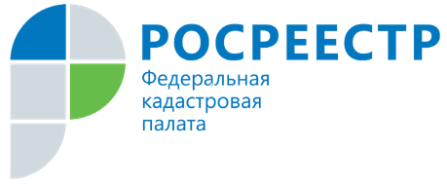 Внимание, горячая линия!24 июля 2019 года филиал Кадастровой палаты по Красноярскому краю проведет горячую линию на тему «Курьерская доставка документов».Время проведения горячей линии с 09:00 до 17:00 по телефону 8 (391) 202-69-40, добавочный номер 2664.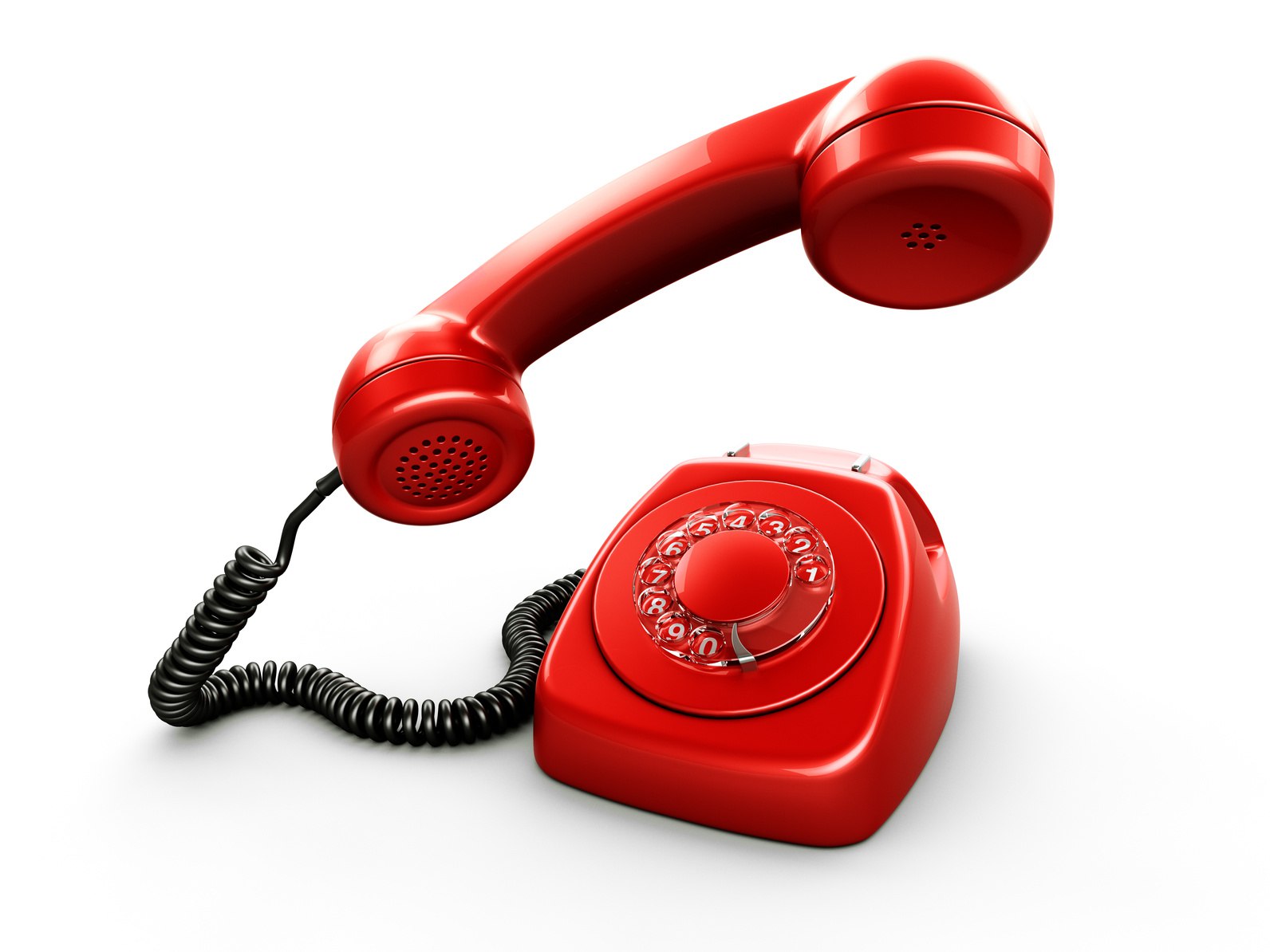 